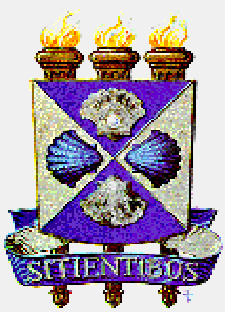 UNIVERSIDADE ESTADUAL DE FEIRA DE SANTANAAutorizada pelo Decreto Federal Nº 77.496 de 27/04/76Reconhecida pela Portaria Ministerial Nº 874/86 de 19/12/86Recredenciada pelo Decreto Estadual Nº 9.271 de 14/12/2004Programa de Pós-graduação em Saúde ColetivaDOUTORADO         TERMO DE COMPROMISSOIlmo. Sr. Prof. Dr. Carlito Lopes Nascimento SobrinhoCoordenador do Programa de Pós-Graduação em Saúde ColetivaIlma. Sra.Profa. Dra. Thereza Christina Bahia CoelhoVice-coordenadora do Programa de Pós-Graduação em Saúde ColetivaEu _________________________________________________________, CPF _______________________, RG ______________________, candidato(a) da Seleção 2018 do Doutorado em Saúde Coletiva do Programa de Pós-Graduação em Saúde Coletiva da UEFS declaro por meio deste instrumento está ciente das atribuições e responsabilidades estabelecidas pelo curso que incluem disciplinas obrigatórias, optativas e complementares, atividades obrigatórias, desenvolvimento de projeto de pesquisa e elaboração de tese de doutorado e desta forma assumo o compromisso em atender a todas essas atribuições e responsabilidades nos prazos estabelecidos e ter disponibilidade de tempo para realização de todas as atividades previstas.Feira de Santana, _________/ _______________ /_____________________________________________________________Assinatura